清远市清城区数字政府改革建设“十四五”规划（征求意见稿）清远市清城区大数据中心2021年12月目 录引 言	1一、 发展现状与形势	3（一） 发展现状	3（二） 主要问题	8（三） 面临形势	10二、 总体要求	12（一） 指导思想	12（二） 主要原则	12（三） 发展目标	13（四） 实施策略	15三、 总体架构	17（一） 管理架构	17（二） 业务架构	19（三） 技术架构	21（四） 数据架构	23四、 智慧便捷，营造便民惠企服务新形象	25（一） 健全规范高效的服务机制	26（二） 打造便捷泛在的服务渠道	28（三） 提供优质便捷的企业服务	30（四） 提供普惠均等的民生服务	31五、 共建共治，激发县域社会治理新动能	32（一） 构建城市运行管理中枢	33（二） 提升综合治理精细化水平	34（三） 提升市场治理智慧化水平	37（四） 推进基层治理能力现代化	38六、 整体高效，塑造政府内部运行新形态	39（一） 提升行政协同办公水平	39（二） 提升综合行政管理水平	40（三） 支持群团及民主法制数字化发展	41七、 数字赋能，探索区域协同发展新路径	42（一） 以产业数字化深化广清一体化发展	42（二） 建设智慧农业农村推进乡村振兴	44八、 集约共享，构建基础支撑体系新优势	45（一） 完善集约化云网设施建设	46（二） 推进政务数据资源体系建设	47（三） 推进区级业务中台建设	49（四） 强化网络安全体系建设	52九、 统筹协作，释放数字政府建设新活力	53（一） 完善统筹管理制度建设	53（二） 提升建设运营支撑能力	54（三） 加强政策及标准保障建设	55十、 保障措施	56（一） 加强组织保障	56（二） 完善机制保障	57（三） 加大资金支持	57（四） 强化人才支撑	57（五） 完善技术保障	58（六） 加强考核评估	58附件1 名词解释	61引 言习近平总书记指出，当今世界，信息技术创新日新月异，数字化、网络化、智能化深入发展，在推动经济社会发展、促进国家治理体系和治理能力现代化、满足人民日益增长的美好生活需要方面发挥着越来越重要的作用。党的十八大以来，以习近平同志为核心的党中央高度重视网络安全和信息化工作，将信息化作为推进国家治理体系和治理能力现代化的关键路径。党的十九届五中全会强调，加强数字社会、数字政府建设，提升公共服务、社会治理等数字化智能化水平。2017年以来，广东省全面启动数字政府改革建设工作，在提高政务服务能力和行政协同水平等方面取得了良好成果。清远市深入贯彻落实“全省一盘棋”的发展要求，稳步推进数字政府综合改革，取得了阶段性成果。近年来，我区全面深化“放管服”改革和数字政府建设，网上政务服务能力走在粤东西北地区前列，政务信息化发展水平走在全市前列，建成社会综合治理云平台，初步实现“一张图”管理城市，助力清城区获评“2020年中国智慧城市示范城市”。“十四五”期间，区委区政府对我区数字政府建设的定位为建成“共建、共治、共享”数据治理工作格局，提升政府决策的精准度和及时性，创新政务服务，优化营商环境，促进区域经济与特色产业发展，为我区打造粤港澳大湾区发展腹地提供全面支撑。站在“十三五”规划收官、“十四五”规划启幕的重要节点上，面对社会治理新形势、新需求，我们要全面深化数字政府改革建设，为进一步明确“十四五”期间我区数字政府改革建设的目标、架构、任务和保障措施，指导各部门推进数字政府改革建设工作，依据省市相关战略部署和《清远市清城区国民经济和社会发展第十四个五年规划纲要》要求编制本规划。本规划是“十四五”时期指导全区数字政府改革建设的纲领性文件，规划期限为2021—2025年。发展现状与形势发展现状改革建设机制初步形成构建数字政府改革建设工作组织机构。在省、市数字政府改革建设工作领导小组统筹领导下，我区从体制机制入手，成立区数字政府改革建设工作领导小组，由领导小组牵头，承担全区信息化和大数据应用工作，拟定大数据战略、规划和政策并组织实施。加强政务信息化项目建设统筹管理。区大数据中心贯彻实施省、市相关政务信息化项目管理办法以及配套的立项管理、采购管理、验收管理等细则规定，对全区信息化项目组织立项评审，其中2020年共审批了全区58个信息化建设项目方案，涉及金额约8574.78万元，经审核修改的方案共23个，为区财政节省投资约660万元，加强了各级数字政府建设的统筹力度。政务服务体系持续完善网上办事能力大幅提升。目前清城区进驻广东政务服务网的部门共有38个，进驻服务事项1684项，其中依申请事项1146项，公共服务事项538项，服务事项的办事指南已全部在广东政务服务网清城分厅公布，行政许可事项网上可办率达到100%，时限压缩比95.40%，平均跑动次数0.0068，平均即办程度97.42%，基本形成政务服务“一网通办”。政务服务大厅建设取得积极成效。2019年，建成清远市第一家24小时自助政务服务大厅，实现税务、出入境、交警(违章)等约200项业务全市通办；截止2020年，我区分别在4个街镇建设“一门式、一网式”政务服务中心，进驻事项涉及税务、户政、公积金、社保、民政等23个部门，639个事项实现公共服务事项“马上办、网上办、就近办、一次办”。综合服务能力显著提升。政务服务中心设立“水电气”、“跨省通办、省内通办”、“共建改”等综合窗口，加快实现“一窗通办”；推进“市民之窗”政务服务一体机向基层延伸，设置了31台“市民之窗”政务服务一体机，覆盖区、镇（街）、村（居）三级行政服务中心，2021年上半年通过“市民之窗”办理业务约3.5万余宗，大大提高基层办事效率。涉企服务创新成效显著。通过实施企业开办并联审批，实现企业设立登记、刻制印章、银行开户等事项“一网通办”，线上线下申办全流程办理结果在“一窗通取”专窗领取；积极推进工程建设项目审批制度改革，率先试行建筑工程施工许可告知承诺制，大幅减少审批时间；纳税便利化水平大幅提升，区税务局全省首创云办税，搭建云办税服务厅实现全城税务监控管理，该平台获得省级部门的高度认可。社会治理体系形成示范打造社会治理“神经中枢”。清城区于2019年开始建设社会综合治理云平台（以下简称云平台），该平台整合汇聚了30多种业务系统及数据，并实现区、镇（街）、村（居）三级互联互通，在2020年获得业界高度评价；建成粤东西北地区首张多图层电子地图，充分运用“一张图”的理念管理城市，大大提升城市管理统筹力度。科技综合执法平台及大数据分析平台支撑效能显著。在综合指挥方面，已建立跨部门、跨层级联动、可视化、扁平化的综合性指挥平台，并建成集应急指挥、会议及电视电话会议等功能为一体的现代化综合指挥中心，配备智能一体化中央指挥台、无纸化会议、多路视频快速切换等配套系统，利用5G、物联网等信息化手段，极大提高对重大和突发事件的监测、预测、预警和应急指挥水平；在综合治理方面，打造“网格化+信息化”一体化综合执法指挥平台和空地立体化“网格感知”平台，有效提升城市管理和社会治安防控体系的整体效能，初步实现城市管理领域“一网统管”和“全域协同”，支撑“平安清城”再上新台阶。构建了新型智慧消防救援体系。通过清城区智慧消防监管服务平台、林火远程视频监控系统和广东一键通系统平台，提高高空视频对自然灾害的监测能力，提升智能灾害信息预警能力和应急管理信息化水平，截至2021年10月，新整合了5个街镇共计29个地质灾害分布点位数据，7个街镇共计34个水库数据。初步构建智慧农业体系。通过开展飞来峡智慧农业云平台建设，实现对全镇产业资源汇聚整合，实时监测农业生产环境，利用大数据科学整合渠道资源，拓宽农产品销售渠道，有效提高飞来峡镇农业规模化和产业化程度，智慧农业发展体系初步形成。民生保障能力稳步提高教育信息化方面，通过承接粤教翔云任务，完成全区数字教材应用推广和建设；拓宽清远市教育局域网覆盖范围和覆盖深度，实现多媒体平台覆盖每一个教学班；开展智慧初级中学建设，树立全区标杆校园。医养服务方面，推进基层医疗卫生机构加强居民健康信息管理，已实现居民个人健康信息的归并、一人一档和共享共用；积极开展“互联网+医疗健康”便民惠民服务，初步实现居民健康自我管理；推进智慧养老，引进和培育社区居家智慧养老服务；深入实施“互联网+人社”行动计划，构建了一体化“智慧人社”体系。文化广电旅游方面，积极推进智慧旅游，完善全域旅游信息化平台建设，建设清城区全域旅游大数据中心，有效推动清城区全域旅游发展；建立“巧玩清城”微信小程序、综合服务平台等网上服务平台，为游客提供快速便捷的旅游资讯服务，初步实现“一台手机游清城”。行政协同水平不断提升积极推广使用“粤政易”，于2020年8月和9月印发了我区“粤政易”平台有关工作方案和有关通知，保障“粤政易”平台顺利替换原区OA系统，涉及范围包括区内所有使用原OA系统及公文传输系统的各镇（街）、区直单位、市驻区单位、企事业单位、村（居）、学校、医院等的PC端及移动端，并将所有原OA系统数据安全、完整地割接到新平台，目前“粤政易”平台清城区账号5200个账号已全部激活，激活率已达100%。基础支撑能力初见成效建成集约式数据中心机房。总建设面积约385㎡，共116台服务器机柜，已经上架运行的各类型服务器、网络设备、存储设备等共140多台，具备10PB海量视频数据存储能力，万兆交换能力和大数据分析能力，通过计算资源池、存储资源池、网络资源池整合数据资源，实现全区各单位、各镇（街）、市驻区单位、学校、医院、市有关单位等各部门的数据交换和数据共享共用。截止目前，数据中心机房已存储全区20000多路视频监控、数十个业务平台，能满足我区未来3-5年的业务应用云资源需求。构建互联互通的政务网。已基本实现市、县（市、区）、镇（街）、村四级覆盖，满足各级政务部门需求；政务外网由运营商协同建设，实现政务外网互通和无障碍访问政务云，为推进政务信息资源共享提供有力支撑；此外，新建10Gbps、40Gpbs等专线经连接区政府六楼机房、区公安分局，数据中心与相关区直部门及市驻区相关单位、清城区各镇街的连接均采用带宽1Gbps（千兆）光纤专线进行互联。提升网络安全保障能力。在日常安全防护工作中，重点对各类在线政务服务平台和数据中心进行安全测试，定期开展漏洞检测扫描，已发现并修复834个安全漏洞，排查处理木马1630个，成功拦截3360余万次攻击，封禁恶意IP达2170余个，发布安全风险预警191次，保障了数字政府重要信息系统的安全稳定。主要问题体制机制方面仍需完善统筹管理方面，全区数字政府改革建设在宏观指导、统筹规划和跨部门协同方面有待完善，主要领导负责制仍未健全；业务统筹方面，跨层级信息化统筹机制不明确，上通下达仍存在一定阻力；项目管理方面，围绕信息化项目全生命周期、全参与主体的管理机制仍未完全理顺，重复投资建设、信息孤岛等问题仍然存在；人才支撑方面，各部门从事信息化工作的机构和人员在规模、专业能力、培养机制等方面与急剧增长的数字政府人才需求间还存在一定差距；运营模式方面，各部门仍以传统的分散建设、部门自主运营为主，未能有效整合社会资源和力量，市场化手段利用不足。政务服务水平仍需提升政务服务事项标准化工作仍有不足，政务服务事项办理清单有待梳理。高频事项网上办理率有待提升，群众在办事过程中重复填报、多次证明、反复跑腿等现象仍然普遍存在，群众获得感不高。公共服务均等化水平有待提升，在医疗方面，公共卫生信息整合不足，各级医疗机构信息数据未能实现互联互通；在教育方面，学校场所信息化水平不足，仅有部分学校配备较全的智慧校园信息化设备；在旅游服务方面，旅游智慧化水平不足，旅游数据深度开发不足，文旅资源智能化应用有待完善。社会治理水平有待提高综合治理智能化水平不足，由于综合执法业务等社会治理业务重心下移，个别相关单位仅依赖国家、省、市垂直系统，现有业务系统不足以支撑智能治理工作开展，社会综合治理云平台的场景化应用开发有待深入。治理体系尚未建成，分散化治理现象严重，在重大应急指挥、资源调度缺乏综合管理，支撑能力不足，无法掌握各地区治理动态，难以辅助领导做出有效、准确的指挥。内部运行效能有待提升移动化办公水平仍需提高，“粤政易”日常使用率较低，在线审批、远程办公等平台在区县应用深度有待提高，跨区域、跨层级、跨部门办公协作互通性有待加强。综合行政管理水平有待提升，公共绩效考评机制有待完善，组织管理、人员考核、学习培训等相关智能化应用功能有待开发。基础支撑能力有待加强云网资源支撑能力有待提升，我区数据机房政务云目前SaaS化能力有待强化，无法实现动态扩容和灵活资源管理，政务网承载和运营管理能力还需提高，日益庞大的跨地区、跨层级、跨部门的政务数据传输需求要求现有的政务外网提升支撑能力。数据共享开发利用效力有待提升，目前我区数据资产较少，各区直部门大量使用垂直系统，数据回流和反哺能力较弱，系统对接、数据共享方面还存在较大提升空间；现有数据应用较少，未充分挖掘数据价值，缺乏对数据资源的深加工，无法发挥大数据、主动服务、精细管理的价值。公共支撑平台利用不足，目前我区统一公共支撑应用较少，未充分运用省、市公共支撑能力，集约化建设全区共性的支撑组件与服务有待统筹。新技术应用处于起步阶段，5G、AI、区块链等新技术的应用还处于概念阶段，新技术在政务、应急、水利、环保、教育等重点领域的应用还不够深入。安全保障能力有待提高，在政务云、政务外网、非涉密专网等重要区域未部署入侵检测、网络病毒监测等防护手段，“防御、监测、打击、治理、评估”五位一体的网络空间安全保障体系有待健全。面临形势“十四五”期间，随着国家、省、市发展形势变化，信息技术革命持续演进及政府治理模式创新，将给我区数字政府改革建设迎来新机遇和挑战。当前，我国已转向高质量发展阶段，但发展不平衡不充分问题仍然突出，重点领域关键环节改革任务仍然艰巨，数字技术在赋能国家治理的同时，也对传统治理模式带来了诸多挑战。在国家治理体系和治理能力现代化的要求下，全国各省市都积极运用信息技术建设数字政府，浙江的“最多跑一次”改革、上海打造超大城市“数治”新范式、江苏的“不见面审批”模式等等。数字政府建设多次提速，不断促进经济发展、完善社会治理、提升政府服务和监管能力。广东省数字政府改革建设持续推进。2017年以来，广东省网上政务服务能力在2018、2019年连续两年获得全国第一，成为数字政府创新范本。此外，广州、深圳等先进地市的数字政府改革持续走在全省甚至全国前列，清远市近年来全面展开数字政府改革建设和“放管服”改革工作，有力支撑了全市经济社会高质量发展。在“全市一盘棋”思路下，我区紧紧围绕省、市工作部署，在全区各部门通力合作和共同努力下，数字政府的改革建设取得明显成效。在取得成绩之余，我区不同行业领域发展不平衡不充分问题依然严重，数字政府建设能力仍然偏弱，各领域融合创新能力和水平参差不齐，对数字化转型的需求各异。此外，以人工智能、大数据、物联网、5G等为代表的新一代信息技术高速发展、交叉融合，信息和通信技术领域创新空前活跃，新兴技术持续向经济、社会和公共管理领域渗透。面对经济社会深度变革的客观现实，必须顺应互联网发展趋势，推进数字政府建设，加快新一代信息技术服务政府职能转变与民生改善，助推我区经济高质量发展，为我区打造粤港澳大湾区发展腹地、当好清远入珠融湾的排头兵作出贡献。总体要求指导思想以习近平新时代中国特色社会主义思想为指导，全面贯彻党的十九大和十九届二中、三中、四中、五中、六中全会精神，深入贯彻习近平总书记视察清远的重要讲话精神，深化落实《广东省数字政府改革建设“十四五”规划》、《清远市清城区国民经济和社会发展第十四个五年规划纲要》等文件要求，认真落实省委省政府“1+1+9”工作部署、构建“一核一带一区”发展新格局工作要求，全面深化“放管服”改革，坚持数字政府改革方向不动摇，以数据为主线，以改革创新为根本动力，以满足人民日益增长的美好生活需要为根本目的，统筹发展和安全，持续深化数字政府建设，加快政府职能转变，促进政府治理能力和水平不断提升，为加快广清一体化和入珠融湾步伐，打造粤港澳大湾区发展腹地、建设国家城乡融合发展试验区广清接合片区的先行区贡献“清城经验”。主要原则全面统筹，协同推进坚持“全省一盘棋”思路，在省、市数字政府总体框架下，按照上连市级、覆盖全区、纵向贯通、横向协同的要求，统筹规划全区数字政府建设，结合我区实际，以整体思维深化政务信息化体制机制改革，协同推动政府业务流程及管理机制优化，有序推进数字政府信息化项目建设，科学合理规划，避免重复建设。整合资源，协同共享统筹整合政务信息化资源，着力打破政府信息孤岛，实现政务信息资源共建共享，优化信息系统设计，逐渐强化“政务中台”，实现“能力”共享，解决各部门信息化建设“条块分割”的问题，切实减轻基层工作人员的负担，提升政府行政效能。创新驱动，服务为先坚持以提升人民的幸福感和获得感为第一要务，扎根人民关心关注的政务、经济、民生等重要领域，深化“放管服”改革，推进简政放权，坚持理念创新、制度创新、业务创新、流程创新、技术创新和模式创新，建设并推广各项创新应用及服务，疏解群众办事堵点，切实提升人民的幸福感和获得感。绿色集约，安全可靠建立与发展水平相协调的运营和安全保障机制，强化运行管理、数据治理、安全管理、标准规范等体系建设，实现机制保障工作与数字政府建设同步规划、同步建设、同步运行，为数字政府稳定运行提供服务和支撑。发展目标“十四五”期间，我区将坚持以人民为中心，以系统工程为理念，充分运用5G、大数据、物联网等新一代信息化技术，围绕建设一体化“网上政府”为总目标，以强化数字政府基础支撑能力为基础，以深化体制机制改革为保障，围绕便民惠企服务、县域社会治理、政府内部运行和区域协同发展四个领域数字化转型需求，到2025年，数字政府改革建设将实现五个“新”，具体目标如下：——便民惠企服务迈上新台阶。至2025年底，全区政务服务事项实现全流程“一网通办”，市、县级政务服务事项100%网上可办、95%以上的政务服务事项实现最多跑一次、100%高频事项实现“全区通办”、“广清通办”。推动更多事项上线“粤省事”“粤商通”等“粤”系列平台，实现80％以上服务事项掌上办。进一步推动医疗、教育、社保、人社、住建、交通、旅游、体育等在内的数字民生工程建设。至2025年，全区公共服务在线化、均等化、普惠化、便捷化水平进一步提升。——县域社会治理得到新提升。至2025年底，初步建成智慧城市运行管理中枢，逐步破除各类城市数据孤岛，进一步增强城市运算力、连接力、融合力，初步建成基于地理空间立体化、数据连接一体化的“数字孪生”城市，数字化城市管理覆盖率达到80%以上，筑牢城市管理精细化、可视化、智能化的基础底座，推动全区治理工作实现“一网统管”。——政府内部运行获得新进展。全面构建“指尖政府”，粤政易实现全区100%覆盖，粤政易与内部系统连通率达到100%，粤视会实现对全区政府部门视频会议系统全覆盖，持续提升政府内部上下联动、左右协同的水平，实现“一网协同”。——区域协同发展取得新成效。入珠融湾取得积极进展，广清大数据产业创新发展，全域旅游示范区全面建设助推广清一体化效应日益显现，数据赋能产业创新，数字经济成效逐渐显现。农业农村数字化转型升级实现突破，形成以农村数据中心全面赋能基础的智慧农业农村体系，数据资源要素100%有序共享，驱动城乡应用基本打通，城乡一体化发展格局更趋完善。——基础支撑能力实现新突破。进一步构建集约高效、安全可靠的技术架构，推动全区政务云、政务网按需提质增容，政务云资源算力规模达到20万核，政务外网接入率达到90%，电子证照用证率超过80%，服务器、计算机终端国产化率达到市级规划指标，基本建成可信、可靠、可控的网络安全体系，网络信息安全水平明显提升。实施策略全区联动，统分结合在规划的总体布局下，按照“市县（市、区）一体，以统为主，统分结合”的总体要求，区级数字政府改革建设，应遵循市数字政府统一的标准规范，确保架构的完整性、一致性、互通性。区级数字政府建设，由数字政府改革建设工作领导小组牵头，制定全区数字政府改革建设规划，统筹区级各部门的建设需求，按照省、市统一标准规范要求开展建设和部署，以应用省、市级统一的系统平台为主，并将政务大数据中心、政务云平台与市级数字政府技术架构对接，确保标准一致、信息充分地进行共建、共享、共用，避免重复投资，并在此基础上，开展应用推广和业务创新。区级各部门，应按照区级数字政府统一架构要求，整合应用系统和主题数据，提高本部门信息化系统的一体化程度，并积极与区级数字政府技术架构对接，确保实现区级系统通、数据通、业务通。有限目标，分布实施——2021年。夯实基础，试点先行。全面推广使用“粤系列”平台型应用、深化政银合作、关注重点特殊人群应用需求，提升政务服务品质；开展“一网统管”工作，升级社会综合治理云平台，并逐步推出具有清城区特色的业务应用；夯实基础支撑能力，完善区政务云平台和政务网服务能力；推进清城区试点建设，包括清城区金碧湾、金海湾等小区智慧健康、智慧社区小屋等应用建设，东城街道办“智慧医疗”、凤城街道办“5G+智慧社区”、“智慧教育”建设及源潭镇“数字乡村”建设等试点项目，形成可复制的经验。——2022-2023年。深入推进各领域业务应用建设，依托社会综合治理云平台，推进民生服务、社会治理、乡村振兴和政府运行等领域应用建设，有序推动各部门数字化转型；推进清城区数据资源共享交换，整合各部门应用系统和数据，充分依托省市数据中台能力，建设基础库、专题库和主题库，积极与市级数字政府技术架构对接，进一步推动公共数据开放和开发利用，并不断提升巩固全区政务信息基础设施支撑水平。——2024-2025年。以“全面提升、提质增效、自我进化、优化生态”为重点，推动数字技术与政府履职全面深度融合，全区整体性、一体化的政府数字化业务应用体系基本建成，共建共享、集约利用的技术体系基本建成，数字政府有力引领数字社会、数字生态发展，完成本规划确定的目标任务。总体架构管理架构按照“政企合作、管运分离”的总体原则，不断完善我区“统一领导、统筹管理、专业运营、智库支撑”的数字政府改革建设管理模式。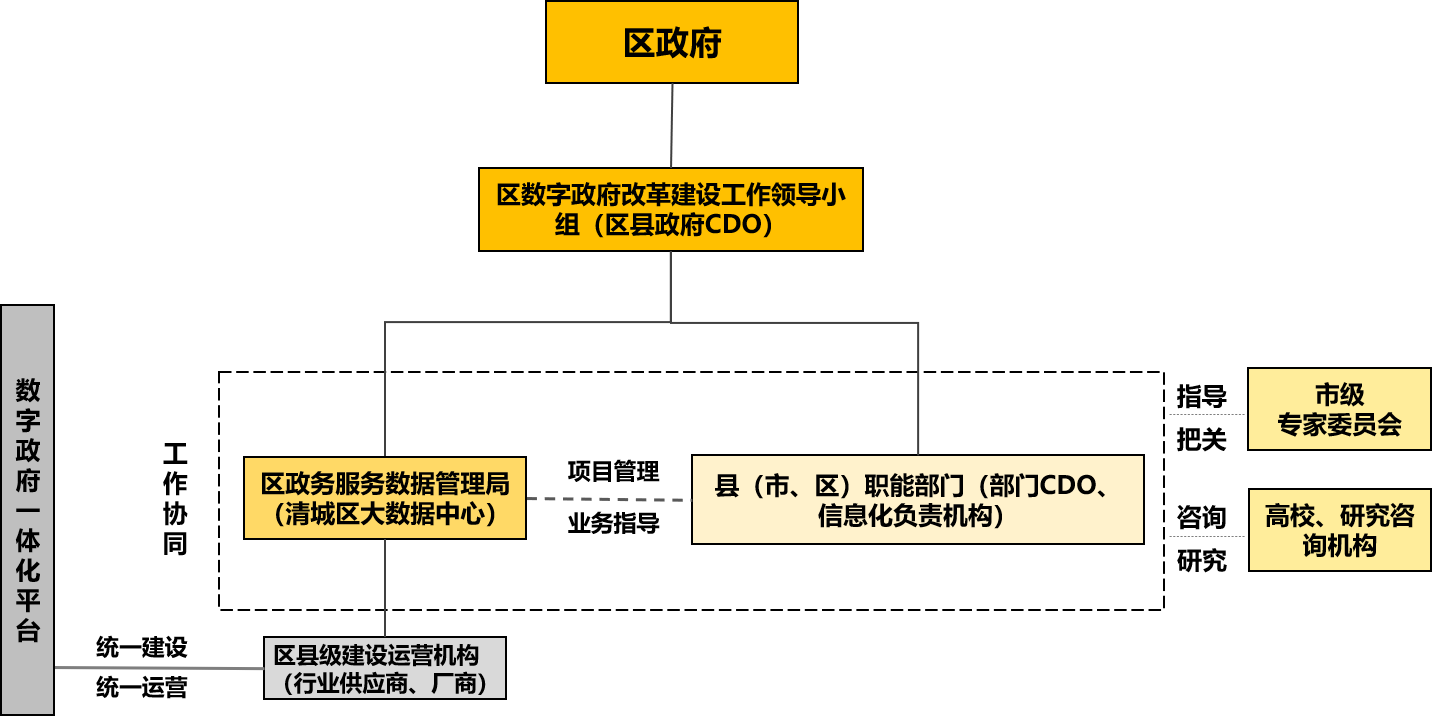 图1 数字政府管理架构图统一领导设立区数字政府改革建设工作领导小组和首席数据官（以下简称CDO），健全完善主要领导负责制，加强数字政府改革建设的宏观指导、统筹规划、跨部门协调和统一部署的力度，领导本行政区域内数据工作，对信息化建设及数据发展和保护工作中的重大事项进行决策，协调解决相关重大问题。统筹管理区大数据中心作为信息化项目建设和公共数据管理的主管机构，统筹协调各职能部门信息化项目管理，负责建设运营公共类项目。统筹本行政区域内公共数据的采集、分类、管理、分析和应用工作，提高本级数字政府统筹、集约、共享力度。在省、市、区数字政府改革建设工作领导小组领导下，各级政府部门应设立首席数据官（CDO），作为数字政府改革建设单位，明确信息化主管机构，统筹信息化和数据管理工作，推动数据融合创新，实施常态化监督，加强人才队伍建设，并接受省、市数字政府改革建设工作领导小组对其履职情况的监督考核。专业运营按照“政企合作、管运分离”要求，优化区级数字政府建设运营管理，继续采取购买服务模式开展区级政务信息化项目建设、运营工作，由区大数据中心指导监督，在省市一体化要求下，各部门开展政务信息化项目建设、运营工作，打造繁荣、稳定的数字政府产业生态。智库支撑区级设立数字政府专家委员会，指导区级数字政府规划和项目建设，提高数字政府改革建设的决策科学化、合理化水平。借助专家、研究院所和第三方咨询机构等智库力量，提高清城区数字政府改革的规划、设计和建设管理水平。业务架构面向群众、企业、公务人员等数字政府的主要用户群体，按照业务协同、系统整合的原则，围绕政府服务和管理的核心业务职能，按照大系统、大平台的理念，依托数字政府的应用支撑能力，构建“纵向到底、横向到边”的数字政府业务体系，不断推动业务创新。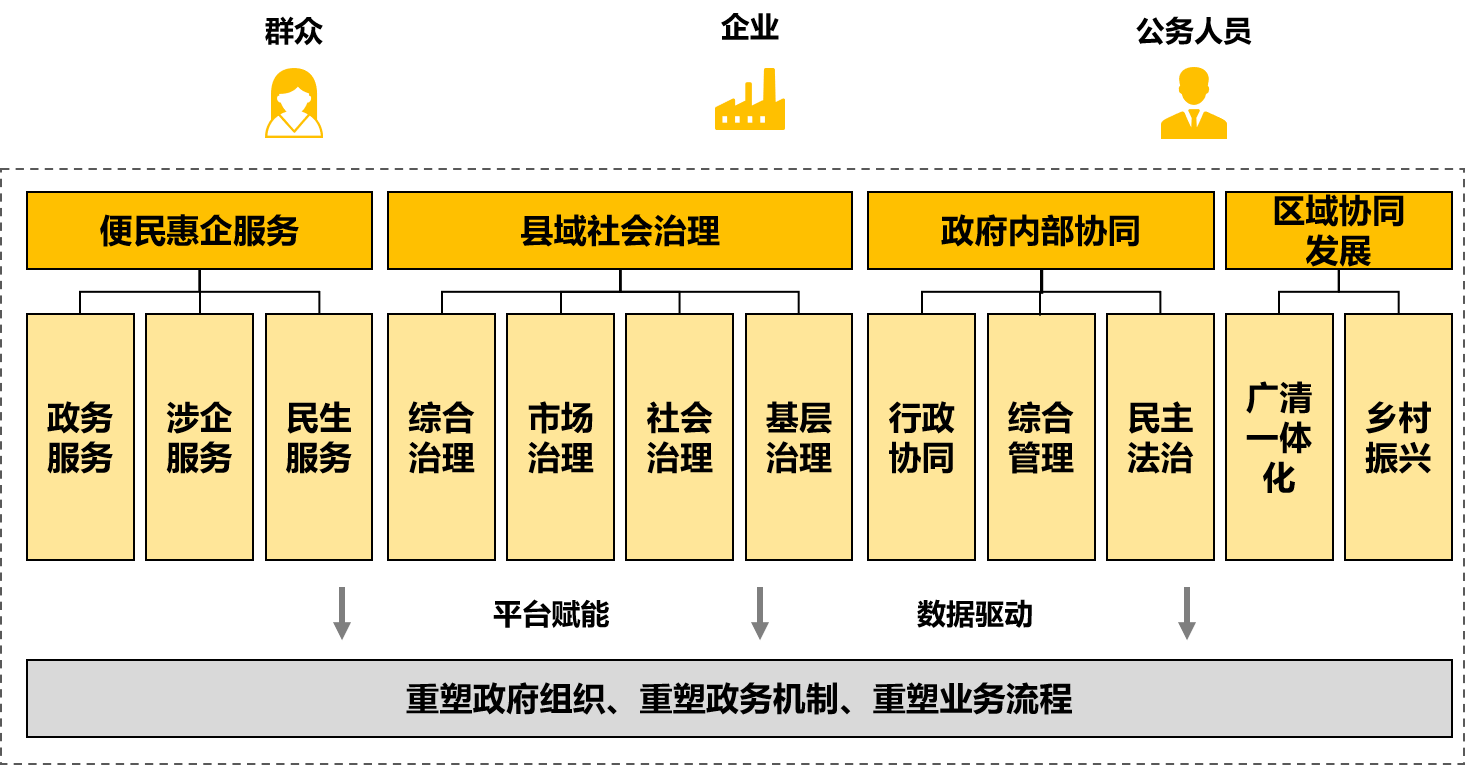 图2 数字政府业务架构图便民惠企服务结合“放管服”改革要求，通过深化“一件事”主题服务、推进“四免”优化、“全区通办”、“广清通办”、“一门式”改革等措施，推进政务服务一体机向镇街覆盖，打造智慧化实体大厅，推动全区便民惠企服务提质增效，优化营商环境。推动包括医疗、教育、民政等在内的信息化民生工程建设，推进民生服务在线化、均等化、普惠化、便捷化。县域社会治理结合新形势下推进市域治理体系和治理能力现代化的要求，围绕我区社会治理中各类风险、隐患、矛盾、事件等的管理需求，全面升级社会综合治理云平台，将社会综合治理云平台打造为全区城市运行管理中枢，形成“一网统管”的工作局面。进一步提升政法、公安、城管、应急、市场监管等部门的业务智慧化水平，提高我区社会治理的信息化、智能化、精细化水平。政府内部运行以加强政府内部业务协同为导向，开展行政业务流程再造和主题式应用场景建设，提高协同办公能力，减少部门间办事的跑动次数，为基层公务人员减负增效。以提升公共绩效考评质量为手段，提升组织人事管理能力和政府决策能力，助推综合行政管理水平提质增效。各级党委、人大、政协等部门完善信息化建设，实现与相关政府部门的高效协同。区域协同发展围绕争创城乡融合发展“示范区”要求，推进产业数字化转型升级，推动建成行业大数据中心，智慧产业园区和全域旅游示范区，为清城区打造广清一体化广清接合片区“腹地”持续赋能。以建设智慧农业农村为发展重点，推进乡村振兴。以推进农产品服务智慧化建设、加强产品食品安全监管和农村“新基建”为突破，促进城乡一体化发展格局更趋完善。技术架构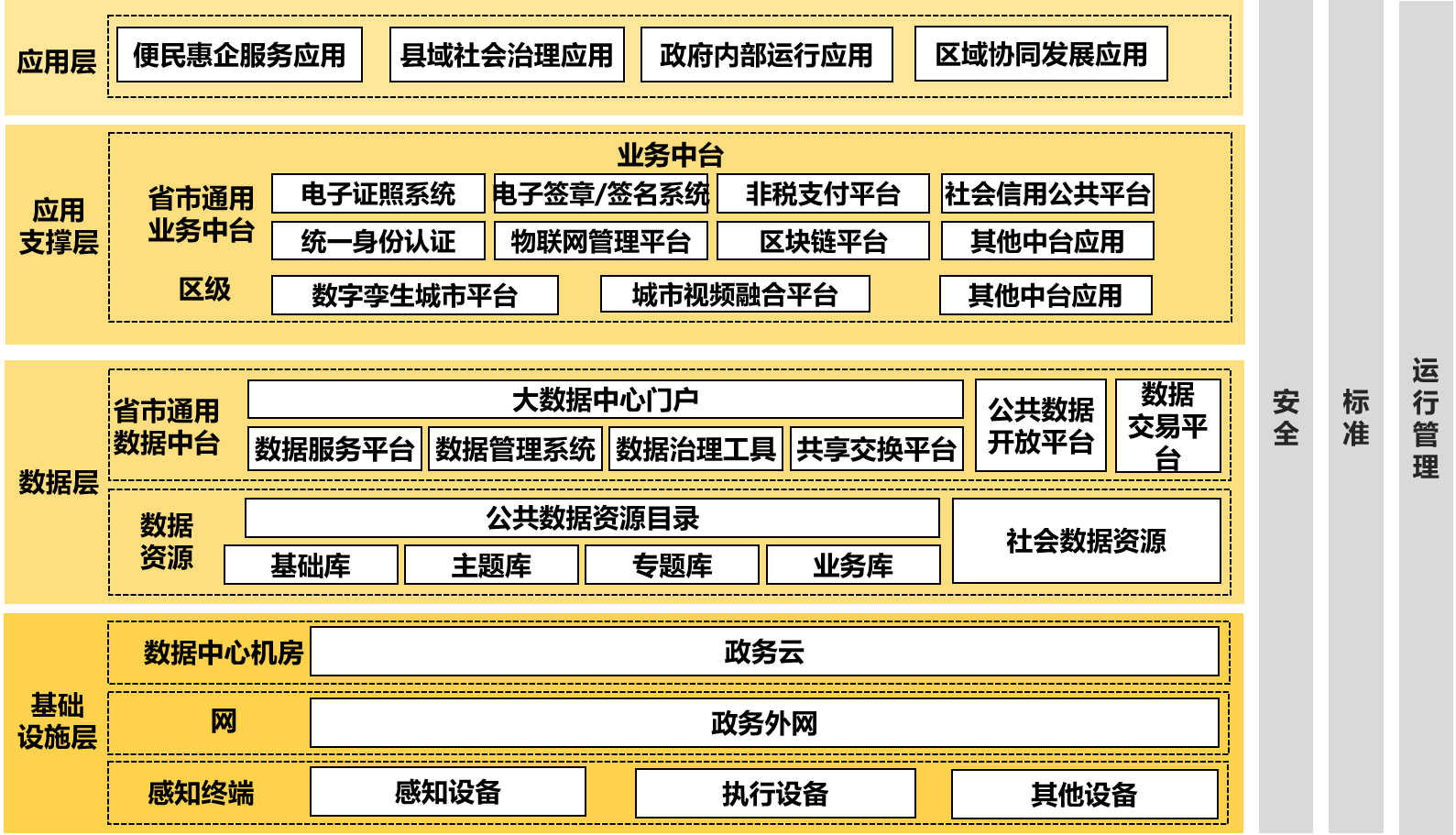 图3 数字政府技术架构图应用层对应业务架构的划分，结合我区本地实际需求和特色，建设四类主题业务应用，包括便民惠企服务、县域社会治理、政府内部运行和区域协同发展四个主题应用，支撑我区政务服务、民生服务、基层治理、综合治理、广清一体化发展、行政效能和党群与民主法治等数字应用。应用支撑层通过整合应用支撑服务，为数字应用提供统一的业务中台，业务能力中心通过对接省、市统一建设的应用支撑服务，并统筹规划建设区级公共支撑平台，为数字应用提供统一身份认证、非税支付、电子签章/签名、智能客服、统一物流服务、地理信息、视频联网管理、区块链和数字孪生城市等平台支撑服务，支撑数字应用协同开发和快速部署。数据层数据能力中心由数据资源库、数据中台组成，其中，数据资源库包括基础库、主题库、专题库及社会资源库，数据中台包括政务大数据中心、公共数据开放平台。政务大数据中心由大数据中心门户、数据服务平台、数据管理系统、数据治理工具和共享交换平台组成，实现数据的归集、共享和交换。基础设施层按照集约化建设的原则，提供统一的政务云、政务网基础支撑服务资源。政务云为各类业务应用提供安全、稳定、可靠、按需使用、弹性伸缩的云计算资源能力。政务网提供统一、高速、稳定、安全的网络通信环境。运行管理体系在机制、管理和平台等方面进行运行管理体系的探索创新，建立高效、专业和整体的数字政府运行管理体系，构建开放合作的运营新生态，保障数字政府协同推进、多元共赢、长效稳定发展。安全保障体系参照清远市数字政府安全防护体系，构建涵盖安全监管、安全技术、安全运营和安全管理内容的网络安全保障体系，贯穿政务应用、公共支撑平台、政务大数据中心和基础设施规划、建设、运营、管理全过程，为我区数字政府平稳高效安全运行保驾护航。标准规范体系依托广东省和清远市的数字政府标准规范体系，完善包括总体标准、基础设施标准、应用支撑标准、政务服务标准和数据管理标准等标准在内，符合我区数字政府改革建设架构的标准规范体系。数据架构参考省市数字政府一体化数据架构，构建区级大数据资源池，构建上联市级、下通镇街级的全区一体化、服务化数据架构，实现跨层级、跨业务、跨系统的数据的互联互通和共享融合。提供标准化基础数据，围绕业务和事项建立本地特色的主题库和专题库，支撑全区各类业务开展，挖掘政务数据价值，为政府领导提供可靠的决策支持依据。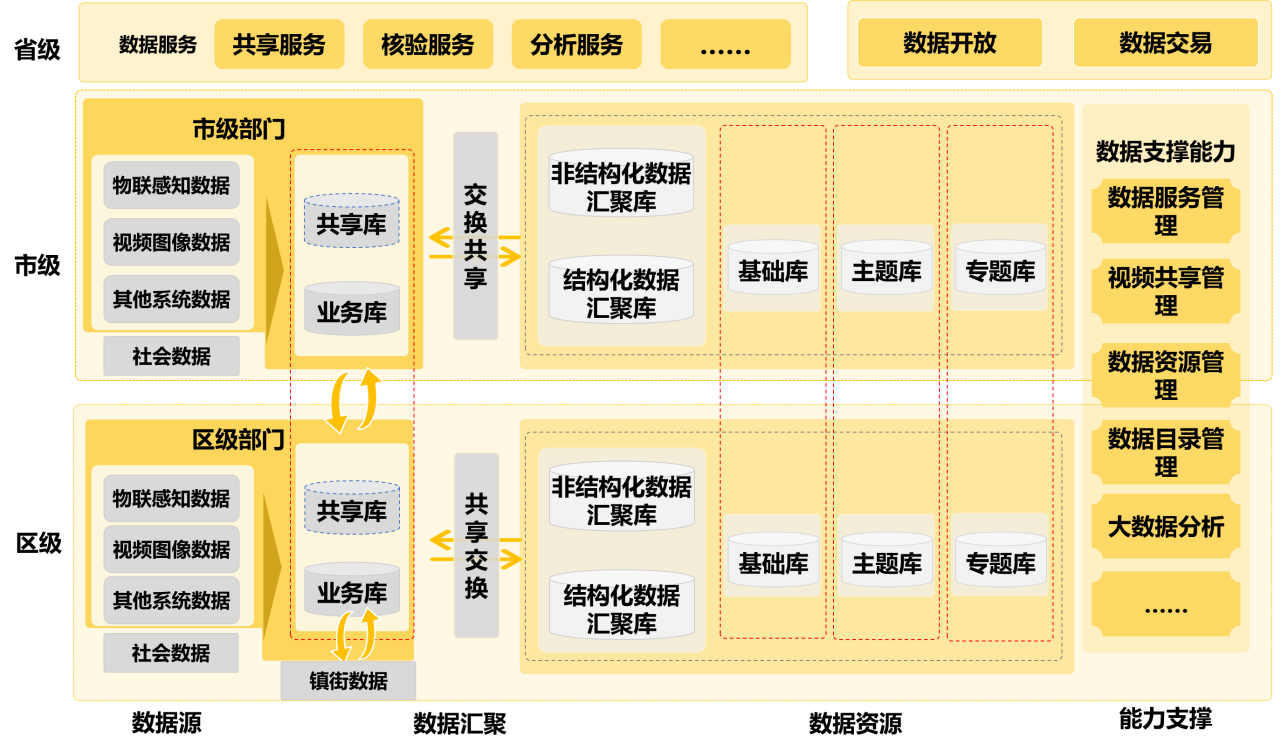 图4 数字政府数据架构图数据源数据源包括各级政府部门在履职过程中产生的业务数据、视频图像、物联感知等各类政务数据资源，以及社会数据资源，按照不同业务属性形成业务库和共享库。其中，业务库是各级部门采集、生产的各类业务数据资源集合，共享库是为满足跨部门的业务协同，基于部门业务库，建立的可共享、可交换的部门业务数据资源集合。数据汇聚依托清城区共享交换平台支撑能力，打通全区各类数据资源汇聚通道，推动区级政府部门数据资源向区共享交换平台汇聚，形成全区高质量数据资源。与市级政务大数据中心对接，推进政务数据汇聚工作。数据资源数据资源包括政务大数据中心清远节点、镇街数据资源、各职能部门数据资源及互联网数据资源。其中各职能部门数据资源包括公安、民政、人社、税务、城管等相关数据资源，互联网采集数据指通过合法方式从公众互联网采集的相关数据资源。能力支撑按需应用省、市、区各类数据治理、管理工具及数据服务平台，向各地各部门提供工具、模型、接口、管控等数据服务，为各类应用提供统一、标准、高效的数据支撑和工具支撑，实现业务办理的统一化、快速化、智能化。建立面向相关数据资源全生命周期的数据标准、数据质量、数据安全及共享交换的平台，实现统一数据资源采集、管理、共享交换及数据管控，保障数据资源安全、可控。数据服务基于省市一体化政务大数据中心提供的工具和能力，统一管理和对外提供基础信息资源、主题信息资源和专题信息资源，实现共享、分析建模、可视化、开放授权等服务，全面支撑各部门的业务开展和应用创新。智慧便捷，营造便民惠企服务新形象深入贯彻落实“放管服”改革要求，推动政务服务流程和服务方式系统性重塑，促进线上线下各类渠道的深度融合，实现政务服务“零跑腿”，着力解决企业服务全生命周期重点环节堵点和难点问题，激发市场活力。创新民生服务提供方式，拓展教育、医疗等领域数字化应用，打造“15分钟生活圈”。健全规范高效的服务机制推进政务服务事项标准化深化政务服务事项标准化工作，推动政务服务事项线上线下标准深度融合，实现政务服务事项“应统尽统”。依托省政务服务事项管理系统，有效支撑政务服务事项管理和应用。推进办事指南标准化，实现不同层级、不同区域间同一政务服务事项的办事指南基本要素内容保持统一。深化“一件事”主题办继续做好“一件事”主题服务梳理，以群众和企业的需求为导向，进一步提炼和完善“一件事”主题服务，做好高频、热点主题服务场景的细分和梳理，研究并推动建立更多“一件事”主题服务场景。完善“一件事”主题服务的前后端信息化支撑，以“粤”系列移动政务服务平台、政务服务网、一体化政务服务平台等为基础，实现对“一件事”主题服务的网上办理、窗口受理、分发审批、结果归集的全链条支撑，争取实现“一件事一次办”。推进政务服务“四免”优化全面开展政务服务“四免”优化专项工作，对“四免”优化工作底数进行梳理，结合本地业务和信息化实际，形成“四免”优化事项清单。推进清城区一体化政务服务平台的“四免”优化改造工作，提升政务大数据对事项申办的数据支撑能力，拓展电子印章、电子证照等应用支撑平台在网上办事中的应用场景，实现企业和群众少填信息、少报材料、少跑现场、少带证件，快速办理的“四少一快”服务体验，提升政务服务质量和优化群众办事体验。推动政务服务“跨域通办”进一步加强全区政务服务事项标准化梳理，推进全区范围无差别受理、同标准办理，打破属地化管理模式，深化“全区通办”。进一步拓展广清跨城通办的广度和深度，持续梳理广清两地企业及个人办理频率高、关注度高、需求量大的事项，促进广清政务服务互联互通，加快“广清一体化”发展进程。推进与省内其他兄弟地市开展跨城通办服务，推进“全省通办”。助推清远市打造“跨省通办”品牌，推进深化与湖南永州的“跨省通办”服务，探索推进与更多经贸往来密切、人员交流频繁的城市合作开展跨城通办服务。强化政务服务全流程监管进一步推广和完善“好差评”机制，推动实体政务服务大厅、服务点、自助服务终端和12345政府服务热线平台等按统一规范与“好差评”系统对接，积极引导办事企业和群众通过线上线下渠道进行评价，评价数据按统一标准归集到“好差评”系统，并通过政务服务网效能监督栏目向社会公开评价结果，将“好差评”作为检验政务服务品质的重要标准，保障评价率、满意率“双率”提升。畅通政务服务咨询投诉渠道，充分利用12345政府服务热线平台，为市民提供反映和解决社会热点难点便捷高效的诉求渠道，探索融入在线智能客服，为市民提供全天候、智能化的精准服务。此外严格执行效能监察，探索建立热线疑难事项协调督办工作机制，推动政务服务工作效能新提升。打造便捷泛在的服务渠道推进政务服务“一键触达”进一步深入推进交通、民政、人社、医疗、教育、水电气等重点领域民生服务事项梳理工作，稳步推动更多高频民生服务事项进驻“粤省事”平台，进一步加强推广宣传，提升“粤省事”平台用户数及访问率。探索打造一批具有清城本地特色的服务专栏，提升城市知名度和好评度。推动市场监管、税务、海关、人社、科技创新、公共资源交易、用能报装、金融等领域企业热点服务事项入驻“粤商通”平台，同时整合清城区各产业园的线上服务资源，探索打造产业园专属服务专区，提升产业园政务服务品质，助推本地产业经济高质量发展。加强政务服务实体大厅建设提升镇（街）政务服务中心建设水平。全面推进东城街、横荷街和龙塘镇等镇街的“一门式”政务服务中心建设，进一步提升政务服务实体大厅的事项进驻率。统一设立综合窗口，实行“前台综合受理、后台分类审批、统一窗口出件”模式，便利企业和群众办事。建立完善政务服务地图，提供政务服务大厅导航、距离排序、预约、等候人数提醒、等候时间预估等智能服务，提升政务服务便利化水平。升级优化办事大厅系统平台，建设智能样表填单系统，进一步通过对办事引导、信息展示和服务评价等业务进行智慧化升级，提高群众综合办事体验。推进自助服务“泛在化”推进政务服务一体机全区覆盖，提高基层服务入驻事项比率，深入推进简政放权，加大行政权力事项下放力度，尽量将高频个人业务下放到街（镇）级。升级完善市区24小时自助终端大厅建设，推进镇（街）政务服务中心24小时自助服务区建设，探索在一江两岸等地打造一个24小时自助终端大厅，推进政府服务一体机向基层延伸，方便基层群众就近进行事项办理，实现群众办事“少跑”、“不跑”，让数字政府改革成果真正惠及广大基层群众、老弱群体。推进政务服务创新升级探索运用大数据分析技术实现精准式服务，充分利用大数据分析动态展示各大厅实时业务办理情况，实现对中心入驻单位所受理的业务进行科学分流，避免盲目地等待、排队，节约办事时间。探索运用人工智能技术与政务服务的咨询、引导、办事、审批等环节相结合，建设AI政务管家应用，为办事群众提供咨询、引导、办事的一体化、全链条智能化服务，打造专属的、定制化、个性化的政务服务智能助手。构建AI智能审批应用，推进业务实现自动化、批量化办理。提供优质便捷的企业服务深化商事制度改革完善清城区企业开办一网通办平台，推进数据联动共享，实现市场监管、公安、税务和人民银行等部门信息全流程共享，实现各类许可证办理时限在法定实现基础上压缩85%。加大简政放权力度，配合市级梳理不少于10项市级权限下放。全面推行“证照分离”改革，推出多个商事经营主题办（证照联办主题），推动企业办理证照“最多跑一次”。探索“区块链+AI”全程电子化商事登记，推动企业开办全环节、全链条智能审批，进一步压减企业开办时间。推进工程项目审批提速进一步清理压减审批事项和条件，完善清城区建设工程项目审批平台，推进审批平台与省市系统互联互通，实现工程审批“一网通办”。推进工程建设项目分级分类管理，对社会投资简易低风险等项目实行“清单制+告知承若制”审批。基于广东政务服务网，建设工程建设项目“一网通办”主题集成服务应用，加强线上审批协同和线下综合窗口融合，推进工程建设项目全流程在线审批。拓展异地代收代办，通过“收受分离”模式，打破事项办理的属地化管理限制，支持各地深化“异地受理、无差别办理”服务。推进办税缴费便利化拓展税费综合申报范围，整合优化非税收入申报表。简化办税流程和表证单书，提高发票业务办理效率，优化税后流程，丰富劳动力税费缴纳形式。推行税务证明事项告知承诺制，进一步减少证明材料。打造智能办税服务厅，为办税人提供24小时不打烊服务。充分利用大数据推进办税智能分流，开发“办税小秘书”微服务，为纳税人智能推荐拥挤度较低、距离较近、满意度较高的办税服务厅，提升纳税人的办税体验。提供普惠均等的民生服务推进“智慧教育”建设加快实现全区学校宽带网络的全面覆盖，无线校园和智能设备应用逐步普及，形成智能泛在、安全可靠、覆盖校园的学习、教学、教研和教学管理需要的信息化基础支撑环境。推进信息技术和教育教学深度融入，促进“优质资源班班通”和“网络学习空间人人通”，全面提升师生信息素养，实现教学改进、优化管理、提升绩效。深入推进清远市清城区教育提升工程，推进各镇街、村的幼儿园、小学及中学的改（扩）建及新项目信息化建设，推动飞来湖小学、清飞小学、新城小学、区第四幼儿园建设数字校园，完善区域教育资源均衡配置机制，缩小区域、城乡、校际差距。推进“智慧医疗”建设推进清城区县域医共体建设项目，打造区、镇、村三级的区域医共体信息服务平台，推动区——镇（街）——村（居）三级医疗卫生服务一体化。统筹区域卫生综合管理，探索搭建安全有效的全民医疗健康信息平台，加强各部门之间的信息共享与交换，从源头上控制重大公共卫生风险。完善广清两市医疗合作模式，探索建立两地医疗信息互通机制，逐步推行电子病历共享、同等级医疗机构检查检验结果互认。推进5G+远程医疗，为患者提供医疗信息查询、在线疾病查询、远程会诊以及远程治疗等多种形式的在线医疗服务，提升清城区医疗资源配置和医疗服务水平。推进“智慧民生”建设推进“智慧民政”建设，全面提升民政信息化应用和服务水平。健全智慧社区养老服务体系建设，建设城乡覆盖、功能完善、服务多元的社会养老信息服务平台，促进社区管理服务互动，实现不出社区老人就能享受城市丰富高品质的日常生活。推进“互联网”+精准扶贫，建设网络精准扶贫服务平台，促进各级相关行业、部门针对贫困村、贫困户的信息共享和精准扶贫业务协作，提升农村贫困社区社会管理和服务水平。共建共治，激发县域社会治理新动能以“城市运行精细化管理”为目标，把“全周期管理”的思维落实到城市治理的全过程，全面升级社会综合治理云平台，把社会综合治理云平台打造成横向全覆盖、纵向全连通的城市运行管理中枢。依托社会综合治理云平台，推动政法、公安、城管、交通和市场监管等部门政府数字化转型，实现“一张图”管理城市治理各领域、各部分、各环节，促进政府治理能力和水平大幅提升，构筑共建共治共享的美好家园。构建城市运行管理中枢提升指挥调度能力完善综合指挥平台，推动区、镇（街道）、村（社区）、网格四级联动，打造平时指挥、战时应急、特时保障的综合指挥调度体系，按照市级统一标准，推动与市级、区级各行业指挥调度平台的衔接互动，实现指挥决策指令快速下达和智能联动执行。加强大中小屏联动，实现对全区整体状态即时感知、全局分析和智能预警，最终实现一网统观全区、一网统一指挥、一网统筹决策。探索建设清城区城市信息模型（CIM）基础平台，实现对城市的全面感知、态势监测、事件预警，实现“一张图”实时掌握城市运行态势。提升协同联动能力升级优化“网格化+信息化”一体化综合执法指挥平台，将综治、公安、城管、住建和消防等执法部门的业务应用整合对接到全区一体化综合执法平台，实现各执法部门业务的联勤联动一体化闭环。推进12345政府服务热线、“清城网治”APP、部门分派接报事件整合，实现全区网格信息一键采集、智能分拨、处理跟踪、统计分析及监督研判全流程精细化管理。推进空地立体化“网格”感知平台建设，提升对道路、违章建筑、环保监测点等进行智能化循环，提升发现问题智能化水平。推进综合执法的所有问题在“一张网”、“一张图”上联动联治，形成各部门间资源共享、信息互通、处置高效的精细化联动社会治理格局。提升网格管理能力依托社会综合治理云平台，探索基层治理模式创新，综合统筹城管、警务、市场监管、公共卫生等基层力量下沉到“网格”，对网格划分进行优化整合，变“全科网格”为“全民网格”，全面实现管理内容、管理区域、管理时段全覆盖。推进管理事件标准化梳理，推进城市管理、环境整治、民生服务和特殊人群服务管理等多项全科服务事项实现管理智慧化。提升监督管理能力推进城市管理各流程的运行、协同、处置全链条的监督管理，通过对各责任单位处理完的案件的结果反馈，实现完成的事件流程监督考核智慧化。加快推进打造高空监管平台，加强森林防火、矿山、水利、生态环境等各方面的动态监测和日常管理，提升全区监督管理智慧化水平。推进考评结果智能化分析，实现高效监督、精细管理，以考评促工作、以考评促落实。强化指标数据应用，根据各类指标对相关责任单位的问题处置率进行综合统计和评价作为奖优罚劣依据，支撑社会治理高效化、精细化。提升综合治理精细化水平推进“智慧政法”建设建设“智慧政法”一体化协同办案平台，以信息资源整合为核心，以满足办案机关办理刑事案件的工作需要和提升公、检、法、司、政法机关服务群众的能力和水平为目标，建设涵盖政法部门刑事案件网上流转办理、涉案财物全流程管理、办案全流程监控追溯、办案质效线上考评和办案数据互联互通与共享的应用，提升办案规范化水平，提高办案效率及质量，促进政法业务协同推进，降低人力资源成本，更好地服务于刑事案件执法办案、服务于群众、服务于社会。推进“智慧公安”建设推进“雪亮铁路”建设，全面监测和排查高铁沿线环境安全隐患，从被动应对处置向主动预测预警预防转变，实现我区辖区内高铁沿线安全隐患“清零”。根据凤城街鹤塘社区及东城街澜水社区试点经验，基于综合治理云平台，利用地理信息技术，推进“智安小区”建设，将“人、地、事、物、组织”等数据进行一张图的空间化展示，实现对全区小区进行“一张图”的精细化管理。建设流动人口和出租屋管理网络系统平台，实现全区出租屋监控全覆盖和网络化管理模式。大力推广移动警务应用，提升全区公安民警现场警务执法工作效能。推进“智慧城管”建设围绕城市管理全链条，完善全区覆盖的感知和通信网络，实现各类事件、执法人员和车辆的地理信息感知，形成一张可预测、预警、预报的城市管理和综合执法地图。建设智慧城市管理5G云平台，推进城市管理全业务域智慧化建设，打造以行业监管、非现场执法、执法办案、决策分析和综合指挥为一体的智慧城管服务体系，推动全区城市管理和综合执法能力跨越式发展。推进“智慧应急”建设深化“智慧应急”建设，聚焦融合指挥、应急通信、短临预警、全域感知、数据智能五大方向持续攻关。围绕“风险、隐患、险情、灾情”演变过程和“测、报、防、抗、救、建”应急管理全链条，编织一张可全域覆盖的感知和通信网络，汇聚一幅可预测、预警、预报的综合风险防控地图，构建可快速响应和综合协调的应急救援指挥体系。推进“智慧消防”建设完善消防信息化架构，建立健全快速反应、远程智慧、智能辅助、科学决策、高效运行的消防实战智慧体系。建立跨部门、跨层级联动可视化的综合性指挥平台，实现对电气火灾、安全疏散通道和其他风险的预测预警，提升消防管理部门应对各类风险的能力，助力打造共建、共治、共创、共享的应急管理信息化新模式。推进“智慧交通”建设持续推进全区治超“一张网”建设，推进全区14个源头治超点感知设备建设，实现对货车超限超载的自动化监控和智能化管理。建设交通行业监管数字化应用，围绕加强对交通行业管理、执法监管和治超治理等业务的智能化分析和决策，有效缓解城市交通拥堵，全面提升交通精细化水平。大力发展“互联网+出行”，推进智慧公交电子站牌建设，注重交通出行大数据运用，为市民提供精细化、个性化的交通服务。推进“智慧税务”建设围绕2023年基本建成税务执法新体系、税费服务新体系、税务监管新体系，2025年基本建成功能强大的“智慧税务”建设目标，依托政务信息资源共享平台，建成涉税数据共享交换中心，实现涉税数据跨部门、跨层级、跨区域、跨业务实时高效共享交换，着力建设以税收大数据为驱动力的具有高集成功能、高安全性能、高应用效能的“智慧税务”，深入推进精确执法、精细服务、精准监管、精诚共治，充分发挥税收在国家治理中的基础性、支柱性、保障性作用。提升市场治理智慧化水平推进食品安全监管推进“互联网+食品”监管，加快农产品质量和食品安全信息化服务平台的建设与运用，完善重要食品质量追溯体系，强化重点行业市场监管，持续推进“明厨亮灶”工程建设，实现对后厨加工、烹饪、仓储、清洗消毒等重点领域监管“透明化”、“可视化”，提升餐饮食品安全监管便捷性和保障水平，保障餐饮食品安全。强化产品质量监管推进清城区特种设备监管试点建设，推进“互联网+特种设备安全”监管，充分依托省级特种设备安全监察平台，增强平台的推广和应用，着力提升特种设备安全监察监管水平，强化试点经验建设。依托社会综合治理云平台，加强特种设备安全检查及检验检测数据分析，探索构建基于区块链、大数据的特种设备安全风险管理模式。建立信用监管模式推动信用核查和联合奖惩措施作为必要环节嵌入行政审批、财政资金申请、政府采购等业务流程，构建联合奖惩“一张网”。深化“信用+”应用，构建以信用为基础的新型金融市场监管机制，充分利用“粤省事”、政务服务网等高频应用平台，实现基于“粤省事”查询信用主体档案。推进“信用+大数据”精准监管，探索开展公共信用综合评价，支撑行业部门开展信用分级分类监管。加强信用信息数据资源建设，进一步推进“信易游”、“信易批”、“信易租”等“信易+”系列场景应用，实现信用惠民。推进基层治理能力现代化党建引领基层治理创新加快推进农村基层党建信息化覆盖，建设智慧党建平台，推进基层党员教育管理方式创新，推动党务、村务、财务网上公开，畅通社情民意。加强党员数据资源与社区资源的结合，以社区党组织为核心，以城市小区为单位，推进党员数据、社区数据等数据资源的融合，实现全区在职党员与所在社区进行关联，搭建在职党员社区矩阵，将党员服务延伸到“最后一米”。提升民主协商信息化水平推进法治乡村建设，拓展利用移动端开展司法服务的新形式，实现法治宣传、法律服务、法律事务办理“掌上学”、“掌上问”、“掌上办”，健全人民调解网络，运用智能移动调解系统开展人民调解服务。整体高效，塑造政府内部运行新形态推进政府机关内部数字化进程，推动内部业务协同流程再造，创新政府内部办事模式，创新政府决策分析能力，提升综合行政管理水平。支持人大、政协及群团机关数字化转型，实现党政群“大政府”机构协同联动，打造高效运行的整体政府。提升行政协同办公水平完善粤政易协同办公平台全面推广“粤政易”协同办公平台，提高用户使用率和激活率，切实提升电子办公效率和协作效能。规范全区各部门自建非涉密公文系统使用标准，全面接入“粤政易”协同办公平台，增强政府部门办公集约、移动、协同能力，逐步实现跨地区、跨部门、跨层级信息共享和办公协同。优化完善现有平台功能和性能，并在现有在线通讯、协作办公、视频会议等功能基础上，强化办公数据深度分析，完善报表和统计功能，持续拓宽系统应用场景。推进内部办事“零跑动”推进政府内部办事“零跑动”，面向部门间办事事项，精简材料、优化流程，编制办事指南，全面梳理、逐步推出和动态管理本部门机关内部办事“零跑动”清单。创新政府内部办事模式，优化办事流程，推动机关内部非涉密“零跑动”、办事事项全程网上办理，实现高频办事事项全程网上办理。围绕机关事业单位人员录用、遴选、调任、转任、辞职、辞退、退休等职业生涯全周期，建设“政务一件事”集成应用，实现全区政府机关跨层级、跨地域、跨系统、跨部门、跨业务的协同管理高效化和服务深化。提升综合行政管理水平提高公共绩效考评质量梳理公共产品和公共部门绩效目标，加强专项考核整合，创新政府治理理念与模式，建立以“整体政府”为导向的公共绩效考评体系。建立绩效指标库，逐步提高公众评价的绩效权重。创新数字化评估考核方式，建立绩效管理智慧化应用，推动绩效考评向数字化、在线化、智能化转变。加强考核数据资源共享、整合、应用，强化考评结果在项目立项、预算申请、干部选拔等多方面的运用。提升组织人事管理水平完善公务员库建设，为公务员建立数据“画像”，实现公务员健康档案管理，通过大数据提供健康建议，同时为党政机关进行干部选拔任用等提供参考依据。推进组织管理全流程数字化，梳理组织内部人员招聘、培训、日常管理、监督考核、干部选拔、调岗、离退休等业务，逐步实现组织管理全流程数字化，构建公务员知识管理体系。系统性整合法律法规、政策文件、领导讲话及经验做法等多方资源，做好知识分类、知识梳理，提供智能检索、关联分析、订阅推送、可视化图谱等服务，为全区公务员赋能。支持群团及民主法制数字化发展提升“智慧人大”信息化水平支持人大大数据中心建设，完善人大数据采集、汇聚、更新、共享、交换、应用体系，加强与财政、税务、社保、国资、审计、统计、发改、金融等部门的数据联通，建设一体化监督工作平台，整合各类监督主题应用，提升人大代表依法履职能力。优化人大互动渠道，为人大代表联系人民群众、人民群众依法参政议政提供线上线下融合的一站式服务。提升“智慧政协”信息化水平围绕政协委员履职服务、委员与社会公众互动和政协机关综合保障需求，打造集建言资政、社会互动、新闻发布、工作交流和办公自动化等功能于一体的区级“数字政协”平台。增强网络议政、远程协商实效，拓展政协协商参与面，扩大界别群众工作覆盖面。加强政协数据汇聚和共享，提高数据质量，提升数据服务委员履职和辅助领导决策的能力。加强民主党派及群团数字化转型围绕民主党派参政议政、民主监督、政治协商、社会服务、自身建设等工作，推动民主党派工作由传统向信息化转变，构建以“互联网+”平台的生态化党派治理方式，促进民主党派治理的全局性发展、战略性转型。推进群团机关数字化建设，强化群团信息化资源整合共享能力，建成线上线下相互促进、有机融合的群团工作新格局。数字赋能，探索区域协同发展新路径以产业数字化为突破口，推动传统产业数字化转型，推进广清一体化发展，探索数字经济发展“清城样本”。深入实施乡村振兴战略，重点建设智慧农业农村，使农业作业更加生态化、智能化，推动清城区乡镇主动对接融入广州都市圈、粤港澳大湾区。以产业数字化深化广清一体化发展推动大数据产业创新发展利用腾讯清远云计算数据中心的建设契机，吸引广州、深圳其他科技企业、互联网企业到清城区建立数据中心，促进清城区云计算数据中心的发展。建立物流产业、陶瓷产业、新材料产业、农业等产业数据中心，为产业应用互联网、大数据、人工智能等新技术提供基础支撑。打造产业大数据平台，促进信息化和产业化的深度融合，通过对产业发展的运行监测、评估诊断和预警预判，确保政策的科学制定、行业的有效监管和社会的高效服务。深化行业数据共享与开放，加快推动数据资源在教育、交通、医疗等重点领域的开放共享和融合应用，培育数字经济新业态新模式，助力我区推进广清接合片区实现高质量跨越式发展。推进产业智慧化水平建设积极培育“互联网+”新业态，加快产业数字化的步伐。探索挖掘培育工业互联网应用场景，将数据作为生产要素充分渗透入传统产业，促进传统陶瓷产业、有色金属产业转型升级和新兴产业加速发展，加速互联网与制造业的深度融合。充分发挥广清空港现代物流产业新城的区位优势，加速推进清城区“互联网+物流”产业发展，在源潭物流园建立大数据平台，整合供应链上下游数据信息，消除清城区传统陶瓷产业和有色金属产业在研发、设计、制造、交付、运营和管理过程中的数据孤岛，推进传统制造业向智能制造转化。推进清城区现代中医药和绿色保健产业与智慧物流相结合，搭建智慧医药物流平台，实现医药生态信息流无阻碍传递，降低医药流通成本，满足行业个性化需求，焕发产业新活力。推进全域旅游示范区建设推进清城区在线旅游集散中心建设，打造清城旅游线上总入口实现资源整合，实现线上线下一体化。升级完善旅游大数据平台，完善旅游基础数据采集，推进“智慧管理”、“智慧服务”、“智慧营销”，充分提升游客体验。深化“巧玩清城”小程序的应用和推广，推动实现全过程、互动式的“旅游体验”，提升景点配套服务效率，激发游客消费潜力。推进三类旅游示范项目建设，推进“景城一体化发展”，推动旅游业与相关产业融合，将大数据、云计算、人工智能等信息技术融入旅游景区，打造智慧景区示范、智慧停车场示范和智慧农家乐示范，为线下游客提供舒适、便捷和个性化服务。建设智慧农业农村推进乡村振兴推进农产品服务智慧化建设推动农村电子商务与农村综合改革相结合，通过“寻乡记”电子商务平台，推进清城区农村优质农产品、乡土民俗和特色民宿等潜在资源智慧化管理。建设网上展示大厅，推动“名特优新”、“三品一标”、“一村一品”农产品上网营销，加强宣传推介，提高农产品网络销售的公信力、信誉度和美誉度。推进农村物流信息管理平台建设，协调统筹农村物流资源，降低农村物流成本。推进农村资源数据中心建设建设清城区大数据应用平台，围绕农业、旅游的消费和生产环节，健全农业农村基础数据库建设，完善“三品一标”、“一村一品”等基础数据库，逐步建立清城农产品资源对接数据库、农产品质量追溯数据库、农民网上消费数据库、乡村数字实景地图等，充分实现对农产品种植、加工、包装、检测、运输、销售等关键环节的管理，实现质量可追溯、责任可追查。推进全区涉农平台系统对接清远市现代农业产业园综合服务平台，汇集地理信息遥感数据、气象数据、农业产业等数据，支撑全市“一图、一库、一网、一平台”应用格局。推进农产品生产领域数据共享交换，选择试点建立农产品生产的生态环境、生产资料、生产过程、市场流通、加工储藏、检验检测等数据共享机制，推进数据互联共享交换。推进农产品食品安全监管建设生产可监控、来源可追溯、去向可查证、责任可追究的农产品食品安全追溯平台，提高生产者、经营者的责任意识和食品安全保障能力。推进二维码、手机视频监控技术在农产品从农田到餐桌的无缝监管和远程察看，实现产、供、销全程电子化。推进“互联网+清远鸡”模式，探索建设清远鸡物联网系统，推进清远鸡生产过程数据的智慧化管理，重点在食品溯源、电子商务和疾病预防等三个方面的开发清远鸡场景应用，产生一批新的应用成果。推进农村新型基础设施建设推进5G、人工智能、物联网等新兴技术在乡村的发展，推进乡村基础网络设施改造升级。支持和鼓励飞来峡镇应用互联网先进技术，加快农村基础设施建设，促进信息进村入户，促进乡村旅游、农家乐、养老养生、运动休闲、民宿经济等农村经济新业态的发展。加快智能传感器、卫星导航、地理空间系统等技术应用，增强对乡村生产环境的精确监测能力，提升国土、林业管理智能化水平。集约共享，构建基础支撑体系新优势加强政务云、政务网建设，完善全区“一片云”、“一张网”。以数据资源建设、共享能力服务化为切入点，推进区级数据资源体系建设，盘活公共数据资源，全面加强数字政府核心资源供给能力。依托省市业务中台能力，探索新型业务中台建设，加强网络安全体系建设，为各部门应用提供统一共性的基础支撑，推进“全区一盘棋”发展。完善集约化云网设施建设提升区数据中心云计算能力持续增强政务云服务能力，推进计算、存储等资源扩容，加强区数据中心政务云PaaS服务能力，提供“按需分配，弹性伸缩”的基础软硬件云服务，进一步提高资源利用率。推进区级政务云与省市政务云平台对接，推动我区政务云资源的统一管理、灵活管控。持续推动我区政务应用迁移上云，进一步推进资源整合、数据融合，完善规范可靠的政务云容灾备份体系，保障政务应用安全稳定运行。进一步加强政务云精细化管理，从资源申请、使用、撤销等环节进行全面管控，提升资源利用率和使用效率，更好地支撑全区政务信息化应用。完善电子政务网络设施建设进一步提升网络覆盖范围和带宽，原则上不低于千兆到区、百兆到镇（街）、五十兆到村（居）。加快电子政务外网优化升级，扩大网络覆盖面，进一步提升政务外网的覆盖范围和承载能力，满足高速互联带宽需求。加快推进政务外网与部门非涉密业务专网、政务物联网的整合对接，实现“应整尽整”，畅通网间数据共享渠道。提升政务外网多业务承载能力，实现数据、视频等多业务流量统一承载。加快推进全区电子政务外网IPv6改造，推进IPv6互联网出口扩容。推进广泛覆盖的物联网建设利用5G网络、传感技术，大力推进城市市政公用设施、环卫设施、地下管网、电网等传统基础设施数字化改造，推进建设智慧多功能杆、智慧井盖、智慧管廊等新型物联设施。建立物联网基础平台，面向全区提供物联网设备管理、数据汇聚、应用开发和业务分析服务，构建全区物联网设备集中管理入口和数据汇集枢纽。建立全区统一物联感知体系，加大对视频资源和感知资源的统筹整合力度，提升物联感知数据和视频数据资源的传输能力，实现全区视频监控感知网络相关资源的共享共用。推进政务数据资源体系建设建设一体化数据资源池按照省市政务大数据中心一体化要求，依托省、市数据中台能力及区级大数据平台能力，推进区级一体化数据资源池建设，对各职能部门政务服务数据资源进行统一采集，并按照统一标准清洗、整合、比对，形成有效数据，实现与市级大数据中心互联互通。基于基础信息资源，建设自然人、法人单位、自然资源和空间地理、社会信用、电子证照等基础数据库。统筹建设医疗、交通、教育、政务服务、应急、环保、税务、社区等主题数据资源库，打造行业大数据主题应用品牌，推进“一网统管”取得新成效。推进“四标四实”专项行动，推进全区“四标四实”基础数据库建设，推动对全区标准地址和实有人口、实有房屋、实有单位、实有设施信息的采集、清洗、整理和更新等工作，让城市管理更加规范。推进数据治理专项工作开展“数字政府政务信息化能力和数据资源普查”工作，进一步摸清全区政务信息化能力和数据资源底数，依托省级、市级数据中台，基本形成全区统一的系统清单、数据清单、需求清单，建成统一高效、互联互通、质量可靠的数据资源体系。围绕业务应用和问题，开展全区政务数据治理工作，结合各部门职能和数据确权制度，落实“一数一源”，根据数据标准与目录规范，推动数据标准化，确保同一数据在各类政务应用中名称、类型、编码、单位等要素一致，有力推进数据资源的共享交换。推进政府数据横纵向共享以政务网络为依托，基于社会综合治理云平台，建设覆盖各级各部门的信息共享交换平台，形成全区信息资源的“交通枢纽”。加强数据资源共享申请、响应、协调、评价、改进等全流程数据服务能力优化提升。以省市数据共享管理制度为基础，推进区级数据共享管理制度建设，建立健全数据编目、挂接、汇聚及保障数据安全的流程和责任机制。推动各部门与相关兄弟单位的数据共享，为“全区通办”、“广清通办”、“跨省通办”提供有力支撑。加强对基层的数据供给，提升各层级数据共享水平。定期开展数据共享交换绩效评估，促进各职能部门共享数据。完善集约化政府网站建设升级完善政府网站集约化平台，探索全面覆盖、主动推送、精准投放的政务公开方法，此外及时更新集约化平台检测数据库，增强集约化平台检测灵敏性，使集约化平台检测功能与实际情况相适应，与现行规章制度相协调。创新大数据驱动的政务公开模式，向企业和个人提供有关政策、解读、回应等实用化、个性化的“事前”场景标杆应用服务，结合广东政务服务网、“粤省事”、“粤商通”等省级政务服务平台，推动政务公开与政务服务深度融合。推进数据资源利用及开放建立公共数据资源开放共享清单，以开放为常态、不开放为例外为原则，构建公共数据分级分类开放目录和动态更新机制，有序释放公共数据进入市场化流通。促进大数据技术与各行各业的融合创新，鼓励政企数据融合，推动政府数据和社会数据的融合。探索构建基于区块链的数据开放平台，防止恶意节点或者黑客恶意修改数据，提升数据开放安全保障能力。推进区级业务中台建设强化省市业务中台的应用对接全省统一身份认证平台。围绕政务服务网、政府门户网站、政务服务一体机等不同应用系统或终端，以及业务办理系统、政务中心服务等线上线下办事场景，实现自然人、法人、政务人员账户管理统一，提供统一入口、统一账户、统一认证等服务。深化电子证照应用。依托省电子证照系统，深化“放管服”改革，优先开通常用企业电子证照服务，逐步实现企业电子证照应用全覆盖。逐步开通常用个人电子证照服务，包括居民身份证、出生医学证明、居民户口簿、居住证、结婚证（离婚证）、残疾人证、婚育证明、社保证明、不动产权证书、完税证明、学历学籍证明、机动车驾驶证等。推进电子印章与签名应用。对接省电子印章与签名系统，围绕着群众、企业和政府工作人员办事过程中的电子公文、电子材料、电子证照，提供规范、统一、权威的电子印章（签章）和电子签名服务，为线上办公办事提供技术支撑。推动统一非税支付。对接省统一非税支付平台，提供微信、支付宝、银联等支付入口，与省非税支付方式保持统一，标准化网上缴费流程，规范化非税支付事项，推动非税支付事项入驻非税支付平台，实现非税支付平台统一。对接“粤治慧”基础平台。按照清远市“一网统管”工作要求，推进社会综合治理云平台与省级“一网统管”基础平台互联互通、业务协同，为打造以“粤治慧”为中枢的省、市、县（市、区）、镇（街）、村（居）五级联动的“一网统管”工作体系贡献清城力量。对接市社会公共信用平台。为公众提供信用信息公示、红黑名单公示查询展示、联合奖惩专项信息查询展示、信用政策法规查询、信用异议申请、信用投诉、信用监督反馈等功能服务，为各职能部门对行业、领域主体的联合监管、专项整治、重点排查等市场监管工作提供服务支撑。对接市级区块链平台。接入市级区块链平台，提供全区市范围内“人、证、数”的可信区块链数据服务，降低技术使用成本和应用开发门槛，实现区块链基础能力支撑。对接市级人工智能平台。接入市级人工智能平台，通过利用市级平台AI深度学习、模型训练、算法编排等基础能力，为我区政务服务、社会治理、乡村振兴等重要领域，提供智能算法和智能模型。构建区级新型业务中台建设数字孪生城市平台。依托城市数据中心，构建底层数据打通、自主可控、安全可靠的清城区城市CIM平台。采集城区三维地理信息模型（GIS）、建筑物信息模型（BIM）等空间数据，建立以地理实体为中心的新型地理信息平台，实现实体城市向数字空间的全息投影，构筑孪生城市“数字底座”。完善城市视频融合平台。按照全区“雪亮工程”的统一部署，将全区各类视频监控资源统筹规划、统筹建设、统筹管理，形成全区一体化的视频融合平台。建设视频共享交换平台，为全区各部门开放视频图像资源，	实现视频图像资源汇聚、跨行业跨层级共享、安全监测、质量评价及标准化管理。建立技术支撑平台，提供视频监控点位查询、监控资源申请受理、视频图像调阅、视频片段分享、统计分析等基础服务。完善基础地理信息平台建设。加强基础地理信息平台在城市管理、社会治安、环境保护和应急指挥等工作的服务能力，充分利用多维度、时空关联等技术，打造全区统一的时空信息服务应用，按统一标准接入市级地理信息公共平台，充分发挥时空地理信息支撑决策作用，丰富地图产品应用，持续推动全区地理信息资源共建共享。强化网络安全体系建设提升基础设施安全防护水平加快网络安全科技创新应用建设，构建符合网络安全等级保护要求的安全防护能力，确保数字政府基础平台的安全防护能够满足相应等级的安全要求。完善外部单位至云平台以及云平台不同业务之间的安全隔离，增强跨网跨域的安全隔离与实时数据交换能力，解决政务终端的跨网跨域访问安全接入与隔离问题。加强应用和数据安全保护加强政务信息系统的数据资产梳理，定期开展数据安全风险评估，全面深入探查数据安全底数。对数据按照不同维度进行分类分级管理，建立覆盖数据全生命周期的数据安全防护框架，基于零信任体系对数据活动进行精细化动态访问保护。探索通过结合多方计算、同态加密等技术，解决数据共享中的隐私保护问题，实现数据“可用不可见”。强化数据安全监管，建立健全数据安全治理体系，提高数据安全保障能力，保障公共数据及隐私安全。强化一体化安全管理运营进一步完善网络安全管理办法，健全相关机制，增强网络安全管理统筹能力。完善数字政府网络安全责任机制，构建全省业务链条网络安全责任模型，将网络安全责任、监督、激励等工作融入数字政府业务体系，建立持续改进的更新机制，每年进行网络安全责任模型的优化和改进。积极引导各地加快完善自评估为主、第三方检查评估为辅的网络安全风险评估制度，及时开展、加强和规范网络安全风险识别评估。统筹协作，释放数字政府建设新活力坚持整体谋划，强化全区数字政府建设运营“一盘棋”能力，坚持“政企合作，管运分离”模式不动摇，进一步理顺建设运营机制，建立智库咨询体系，为我区数字政府改革建设提供智力支撑，加强政策及标准保障建设，推动我区数字政府改革建设整体工作再上新台阶。完善统筹管理制度建设优化区级数字政府建设改革工作小组完善主要领导负责制，加强数字政府改革建设的宏观指导、统筹规划、跨部门协调和统一部署的力度，领导本行政区域内数据工作，对信息化建设及数据发展和保护工作中的重大事项进行决策，协调解决相关重大问题。由各级政府主要分管领导担任第一召集人，统筹、识别和确定各部门建设需求，在源头上规避重复建设，加强跨部门的决策和协作，提高政府数字资源的共享、复用率。探索建立首席数据官制度设立政府及部门首席数据官（CDO），明确首席数据官的组织体系、职责范围，完善考核机制。首席数据官（CDO）负责本区域本部门的数据资源统筹和共享开放，负责信息化项目、数据治理及运营的统筹协调工作，强化部门间互联互通及信息协同。通过首席数据官（CDO）工作机制，促进本区域各部门公共数据开发利用，优化数据要素资源配置，进一步释放数据要素价值。发挥专家团队和第三方机构的作用设立区数字政府改革建设专家委员会，积聚专业优势，加强对专业性强的决策事项提供技术咨询和论证。建立包括非盈利第三方研究机构、科研院所、专业咨询企业等在内的数字政府专业智库咨询体系。加强信息化项目全生命周期的咨询设计、建设管理及成果评价，以评价推动各地各部门避免重复建设，提升项目建设质量。强化考评结果在数字政府项目申报立项决策中的运用，有效提高项目绩效。提升建设运营支撑能力成立数字政府运营中心优化“政企合作、管运分离”的模式和配套机制，探索引入国企作为数字政府建设运营中心的主体支撑作用，强化公司治理能力建设。合理定位建设运营、运维厂商和其他生态厂商的分工、协作关系，鼓励社会各方力量参与数字政府建设，探索建立数字政府产业创新联盟，形成合作共赢、能力互补的产业格局，提高我区数字政府建设的整体能力和效率。强化数字政府建设运营运维提升建设运营中心技术支撑能力，按照“共同参与、统一标准、分级维护”的原则，建立数字政府建设一体化运维保障流程，构建技术支撑和制度规范体系，明确各应用系统的服务保障等级，完善分级运维管理制度，规范服务标准。优化业务范畴和收费标准，进一步强化系统管理、数据治理、运维运营、容灾备份等技术能力，联合产业生态促进应用创新。提升对各行业的业务理解，提供专业化技术服务，增强队伍能力建设，为数字政府建设运营提供长期、稳定的服务和支撑。加强政策及标准保障建设完善政务信息化管理办法借鉴市级政务信息化管理办法，更新完善我区政务信息化管理办法，实现对立项、验收等关键环节明确提出标准遵循的数字政府相关要求，并作为立项、验收的硬性前置条件。制定数字政府标准化工作管理办法，提高标准制定工作的公开性和透明度，保证标准内容的科学性和公正性。优化标准审批流程，落实标准复审要求，缩短标准制定周期，加快标准更新速度。发挥行业组织、科研机构和学术团体在标准实施中的作用，鼓励参与数字政府改革建设的企事业单位积极组织制定数字政府标准。加强重点领域标准建设构建数字政府标准规范体系，完善标准规范工作制度，制定标准化工作管理办法，指导各地各部门开展政务信息化规范建设运营，实现数字政府建设工作的标准统一，互联互通，数据共享和业务协同。重点围绕我区社会综合治理云平台、政务云等领域，加快相关标准制定，优化标准布局，制定适用我区数字政府建设的规范、指南。加强政策及标准的实施和推广加强对省级、市级标准的宣贯和实施，加强标准规范工作的宣贯、培训、检查、考核力度，逐步实现以标准引领大部分数字政府建设工作，推动各地各部门更好地融入数字政府的架构体系中。加大标准符合性审查力度，定期对已建及在建的数字政府项目开展标准符合性审查，对标准化建设不合格的项目开展重点监督，全面推进数字政府标准化建设。保障措施加强组织保障按照全区“一盘棋”原则，构建职责明确、统筹推进的数字政府改革建设工作格局，统筹推动信息化建设，各镇街、各部门要高度凝聚数字政府发展共识，指定专人专班落实我区数字政府建设工作，加强沟通协调与联动作战，制定工作推进方案，细化目标与任务，确保各项工作落实到位，形成区统一部署、责任明确、分工合理的全区数字政府建设管理组织体系。完善机制保障规范政务信息化项目管理，进一步完善清城区政务信息化项目管理办法，规范政务信息化项目立项、采购、实施和监督管理。制定区“数字政府”建设规划，指导各部门开展项目建设需求分析、编制年度计划，作为项目立项审批的前提条件、验收评估的重要依据，破除条块分割的管理模式，从根本上解决信息孤岛、重复建设、投资重点不突出等问题。加大资金支持加大数字政府改革建设资金支持力度，统筹全区各级各部门政务信息化建设和运营服务资金，优先保障重点领域和重大项目的投入，强化对资金使用过程的动态监控。研究制订“数字政府”建设资金管理办法，规范政务信息化服务项目经费预算编制和资金使用管理。引导社会力量参与数字政府建设，加大数字政府建设向社会购买服务的力度，发挥企业动能和市场机制推动作用，提升数字政府建设活力。强化人才支撑制定适应我区数字政府建设的人才引进战略，增强对高端创新型人才的吸引力和凝聚力，引进国内外优质人才参与数字政府改革建设，全面提高我区数字政府人才综合素质。加大数字政府改革建设培训力度，培养既精通政府业务又具备互联网思维，善于运用信息化手段开展工作的综合型领导干部和专业技术人才。鼓励高校、科研院所和相关单位参与到“数字政府”改革建设中，更好发挥智库作用和人才优势，为清城区“数字政府”建设提供有效支撑。完善技术保障打造我区数字政府生态圈，营造良好的发展环境，有效整合产业链上各个方面的力量，吸纳优秀企业共同参与数字政府改革建设，为数字政府改革建设、运营提供长期稳定的服务和支撑。引入高校、研究院和咨询机构等智库力量，发挥行业专家在学术和技术上的支撑作用，为数字政府改革建设提供专家决策咨询服务。加强考核评估统筹做好数字政府建设的监督管理，加强数字政府建设的跟踪分析和监督检查，按年度对各镇街、各部门数字政府建设工作进行考核评价，对工作落实不力的予以通报。建立健全绩效考核体系和表彰奖励机制，加强正向激励，督促各镇街、各部门主动担当作为，确保数字政府建设的顺利推进。附件1 名词解释“一件事”：以申请人视角的“一件事”目标需求为导向，通过两个以上办事服务或两个以上部门或两个以上地区的系统、数据、人员相互协同方式，为用户提供跨部门、跨层级、跨地区的“一件事”主题集成服务。“四免”优化：核发材料免提交，业务表单免填写，免用实物印章，免用手写签名。“零跑动”：由各部门提供的依申请办理的行政权力和公共服务事项中，在符合法定受理条件的前提下，企业和群众通过网上或自助终端等方式，无需跑腿即可办理业务。“一网通办”：依托一体化在线政务服务平台，通过规范网上办事标准、优化网上办事流程、搭建统一的互联网政务服务总门户、整合政府服务数据资源、完善配套制度等措施，推行政务服务事项网上办理，推动企业群众办事线上只登录一次即可全网通办。政银合作：政府与银行开展合作，共同推进政务服务全程电子化办理，为企业开办提供银行网点“一站式”服务，方便企业、群众就近办理相关政务服务和审批业务。政务服务“好差评”：对各级政务服务机构、各类政务服务平台开展“好差评”，以“评”为手段推动政府进一步改善政务服务。“证照分离”：市场监管部门颁发的营业执照和各相关行业主管部门颁发的经营许可证分离，实现“先照后证”，加强综合监管，降低准入成本。雪亮工程：以县、乡、村为指挥平台、以综治信息化为支撑、以网格化管理为基础、以公共安全视频监控联网应用为重点的“群众性治安防控工程”。“政企合作、管运分离”：创新政府管理、企业运营的政务信息化建设模式，在政府统筹指导下，由企业主体负责数字政府建设运营，政府和企业共促数字政府建设发展。城市信息模型（CIM）：以城市信息数据为基数建立的三维城市空间模型和城市信息的有机综合体。数字孪生城市：与物理城市世界相互对应、相互映射、协同交互的网络虚拟城市。IPv6：是Internet Protocol Version 6的缩写，指互联网协议第6版，是互联网工程任务组（IETF）设计的用于替代IPv4的下一代IP协议。